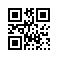 Strana:  1 z Strana:  1 z Strana:  1 z 22222Odběratel:Odběratel:Odběratel:Odběratel:Odběratel:Odběratel:Univerzita J. E. Purkyně
Pasteurova 3544/1
400 96 ÚSTÍ NAD LABEM
Česká republikaUniverzita J. E. Purkyně
Pasteurova 3544/1
400 96 ÚSTÍ NAD LABEM
Česká republikaUniverzita J. E. Purkyně
Pasteurova 3544/1
400 96 ÚSTÍ NAD LABEM
Česká republikaUniverzita J. E. Purkyně
Pasteurova 3544/1
400 96 ÚSTÍ NAD LABEM
Česká republikaUniverzita J. E. Purkyně
Pasteurova 3544/1
400 96 ÚSTÍ NAD LABEM
Česká republikaUniverzita J. E. Purkyně
Pasteurova 3544/1
400 96 ÚSTÍ NAD LABEM
Česká republikaUniverzita J. E. Purkyně
Pasteurova 3544/1
400 96 ÚSTÍ NAD LABEM
Česká republikaUniverzita J. E. Purkyně
Pasteurova 3544/1
400 96 ÚSTÍ NAD LABEM
Česká republikaUniverzita J. E. Purkyně
Pasteurova 3544/1
400 96 ÚSTÍ NAD LABEM
Česká republikaUniverzita J. E. Purkyně
Pasteurova 3544/1
400 96 ÚSTÍ NAD LABEM
Česká republikaUniverzita J. E. Purkyně
Pasteurova 3544/1
400 96 ÚSTÍ NAD LABEM
Česká republikaUniverzita J. E. Purkyně
Pasteurova 3544/1
400 96 ÚSTÍ NAD LABEM
Česká republikaPID:PID:PID:PID:PID:Odběratel:Odběratel:Odběratel:Univerzita J. E. Purkyně
Pasteurova 3544/1
400 96 ÚSTÍ NAD LABEM
Česká republikaUniverzita J. E. Purkyně
Pasteurova 3544/1
400 96 ÚSTÍ NAD LABEM
Česká republikaUniverzita J. E. Purkyně
Pasteurova 3544/1
400 96 ÚSTÍ NAD LABEM
Česká republikaUniverzita J. E. Purkyně
Pasteurova 3544/1
400 96 ÚSTÍ NAD LABEM
Česká republikaUniverzita J. E. Purkyně
Pasteurova 3544/1
400 96 ÚSTÍ NAD LABEM
Česká republikaUniverzita J. E. Purkyně
Pasteurova 3544/1
400 96 ÚSTÍ NAD LABEM
Česká republikaUniverzita J. E. Purkyně
Pasteurova 3544/1
400 96 ÚSTÍ NAD LABEM
Česká republikaUniverzita J. E. Purkyně
Pasteurova 3544/1
400 96 ÚSTÍ NAD LABEM
Česká republikaUniverzita J. E. Purkyně
Pasteurova 3544/1
400 96 ÚSTÍ NAD LABEM
Česká republikaUniverzita J. E. Purkyně
Pasteurova 3544/1
400 96 ÚSTÍ NAD LABEM
Česká republikaUniverzita J. E. Purkyně
Pasteurova 3544/1
400 96 ÚSTÍ NAD LABEM
Česká republikaUniverzita J. E. Purkyně
Pasteurova 3544/1
400 96 ÚSTÍ NAD LABEM
Česká republikaPID:PID:PID:PID:PID:22322261042232226104Odběratel:Odběratel:Odběratel:Univerzita J. E. Purkyně
Pasteurova 3544/1
400 96 ÚSTÍ NAD LABEM
Česká republikaUniverzita J. E. Purkyně
Pasteurova 3544/1
400 96 ÚSTÍ NAD LABEM
Česká republikaUniverzita J. E. Purkyně
Pasteurova 3544/1
400 96 ÚSTÍ NAD LABEM
Česká republikaUniverzita J. E. Purkyně
Pasteurova 3544/1
400 96 ÚSTÍ NAD LABEM
Česká republikaUniverzita J. E. Purkyně
Pasteurova 3544/1
400 96 ÚSTÍ NAD LABEM
Česká republikaUniverzita J. E. Purkyně
Pasteurova 3544/1
400 96 ÚSTÍ NAD LABEM
Česká republikaUniverzita J. E. Purkyně
Pasteurova 3544/1
400 96 ÚSTÍ NAD LABEM
Česká republikaUniverzita J. E. Purkyně
Pasteurova 3544/1
400 96 ÚSTÍ NAD LABEM
Česká republikaUniverzita J. E. Purkyně
Pasteurova 3544/1
400 96 ÚSTÍ NAD LABEM
Česká republikaUniverzita J. E. Purkyně
Pasteurova 3544/1
400 96 ÚSTÍ NAD LABEM
Česká republikaUniverzita J. E. Purkyně
Pasteurova 3544/1
400 96 ÚSTÍ NAD LABEM
Česká republikaUniverzita J. E. Purkyně
Pasteurova 3544/1
400 96 ÚSTÍ NAD LABEM
Česká republikaPID:PID:PID:PID:PID:22322261042232226104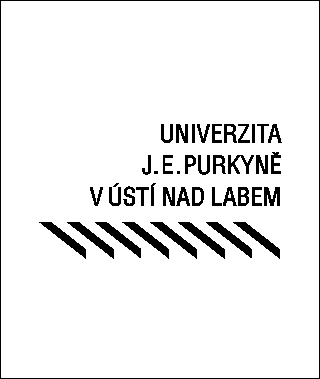 Univerzita J. E. Purkyně
Pasteurova 3544/1
400 96 ÚSTÍ NAD LABEM
Česká republikaUniverzita J. E. Purkyně
Pasteurova 3544/1
400 96 ÚSTÍ NAD LABEM
Česká republikaUniverzita J. E. Purkyně
Pasteurova 3544/1
400 96 ÚSTÍ NAD LABEM
Česká republikaUniverzita J. E. Purkyně
Pasteurova 3544/1
400 96 ÚSTÍ NAD LABEM
Česká republikaUniverzita J. E. Purkyně
Pasteurova 3544/1
400 96 ÚSTÍ NAD LABEM
Česká republikaUniverzita J. E. Purkyně
Pasteurova 3544/1
400 96 ÚSTÍ NAD LABEM
Česká republikaUniverzita J. E. Purkyně
Pasteurova 3544/1
400 96 ÚSTÍ NAD LABEM
Česká republikaUniverzita J. E. Purkyně
Pasteurova 3544/1
400 96 ÚSTÍ NAD LABEM
Česká republikaUniverzita J. E. Purkyně
Pasteurova 3544/1
400 96 ÚSTÍ NAD LABEM
Česká republikaUniverzita J. E. Purkyně
Pasteurova 3544/1
400 96 ÚSTÍ NAD LABEM
Česká republikaUniverzita J. E. Purkyně
Pasteurova 3544/1
400 96 ÚSTÍ NAD LABEM
Česká republikaUniverzita J. E. Purkyně
Pasteurova 3544/1
400 96 ÚSTÍ NAD LABEM
Česká republikaSmlouva:Smlouva:Smlouva:Smlouva:Smlouva:22322261042232226104Univerzita J. E. Purkyně
Pasteurova 3544/1
400 96 ÚSTÍ NAD LABEM
Česká republikaUniverzita J. E. Purkyně
Pasteurova 3544/1
400 96 ÚSTÍ NAD LABEM
Česká republikaUniverzita J. E. Purkyně
Pasteurova 3544/1
400 96 ÚSTÍ NAD LABEM
Česká republikaUniverzita J. E. Purkyně
Pasteurova 3544/1
400 96 ÚSTÍ NAD LABEM
Česká republikaUniverzita J. E. Purkyně
Pasteurova 3544/1
400 96 ÚSTÍ NAD LABEM
Česká republikaUniverzita J. E. Purkyně
Pasteurova 3544/1
400 96 ÚSTÍ NAD LABEM
Česká republikaUniverzita J. E. Purkyně
Pasteurova 3544/1
400 96 ÚSTÍ NAD LABEM
Česká republikaUniverzita J. E. Purkyně
Pasteurova 3544/1
400 96 ÚSTÍ NAD LABEM
Česká republikaUniverzita J. E. Purkyně
Pasteurova 3544/1
400 96 ÚSTÍ NAD LABEM
Česká republikaUniverzita J. E. Purkyně
Pasteurova 3544/1
400 96 ÚSTÍ NAD LABEM
Česká republikaUniverzita J. E. Purkyně
Pasteurova 3544/1
400 96 ÚSTÍ NAD LABEM
Česká republikaUniverzita J. E. Purkyně
Pasteurova 3544/1
400 96 ÚSTÍ NAD LABEM
Česká republika22322261042232226104Univerzita J. E. Purkyně
Pasteurova 3544/1
400 96 ÚSTÍ NAD LABEM
Česká republikaUniverzita J. E. Purkyně
Pasteurova 3544/1
400 96 ÚSTÍ NAD LABEM
Česká republikaUniverzita J. E. Purkyně
Pasteurova 3544/1
400 96 ÚSTÍ NAD LABEM
Česká republikaUniverzita J. E. Purkyně
Pasteurova 3544/1
400 96 ÚSTÍ NAD LABEM
Česká republikaUniverzita J. E. Purkyně
Pasteurova 3544/1
400 96 ÚSTÍ NAD LABEM
Česká republikaUniverzita J. E. Purkyně
Pasteurova 3544/1
400 96 ÚSTÍ NAD LABEM
Česká republikaUniverzita J. E. Purkyně
Pasteurova 3544/1
400 96 ÚSTÍ NAD LABEM
Česká republikaUniverzita J. E. Purkyně
Pasteurova 3544/1
400 96 ÚSTÍ NAD LABEM
Česká republikaUniverzita J. E. Purkyně
Pasteurova 3544/1
400 96 ÚSTÍ NAD LABEM
Česká republikaUniverzita J. E. Purkyně
Pasteurova 3544/1
400 96 ÚSTÍ NAD LABEM
Česká republikaUniverzita J. E. Purkyně
Pasteurova 3544/1
400 96 ÚSTÍ NAD LABEM
Česká republikaUniverzita J. E. Purkyně
Pasteurova 3544/1
400 96 ÚSTÍ NAD LABEM
Česká republikaČíslo účtu:Číslo účtu:Číslo účtu:Číslo účtu:Číslo účtu:22322261042232226104Univerzita J. E. Purkyně
Pasteurova 3544/1
400 96 ÚSTÍ NAD LABEM
Česká republikaUniverzita J. E. Purkyně
Pasteurova 3544/1
400 96 ÚSTÍ NAD LABEM
Česká republikaUniverzita J. E. Purkyně
Pasteurova 3544/1
400 96 ÚSTÍ NAD LABEM
Česká republikaUniverzita J. E. Purkyně
Pasteurova 3544/1
400 96 ÚSTÍ NAD LABEM
Česká republikaUniverzita J. E. Purkyně
Pasteurova 3544/1
400 96 ÚSTÍ NAD LABEM
Česká republikaUniverzita J. E. Purkyně
Pasteurova 3544/1
400 96 ÚSTÍ NAD LABEM
Česká republikaUniverzita J. E. Purkyně
Pasteurova 3544/1
400 96 ÚSTÍ NAD LABEM
Česká republikaUniverzita J. E. Purkyně
Pasteurova 3544/1
400 96 ÚSTÍ NAD LABEM
Česká republikaUniverzita J. E. Purkyně
Pasteurova 3544/1
400 96 ÚSTÍ NAD LABEM
Česká republikaUniverzita J. E. Purkyně
Pasteurova 3544/1
400 96 ÚSTÍ NAD LABEM
Česká republikaUniverzita J. E. Purkyně
Pasteurova 3544/1
400 96 ÚSTÍ NAD LABEM
Česká republikaUniverzita J. E. Purkyně
Pasteurova 3544/1
400 96 ÚSTÍ NAD LABEM
Česká republikaPeněžní ústav:Peněžní ústav:Peněžní ústav:Peněžní ústav:Peněžní ústav:22322261042232226104Univerzita J. E. Purkyně
Pasteurova 3544/1
400 96 ÚSTÍ NAD LABEM
Česká republikaUniverzita J. E. Purkyně
Pasteurova 3544/1
400 96 ÚSTÍ NAD LABEM
Česká republikaUniverzita J. E. Purkyně
Pasteurova 3544/1
400 96 ÚSTÍ NAD LABEM
Česká republikaUniverzita J. E. Purkyně
Pasteurova 3544/1
400 96 ÚSTÍ NAD LABEM
Česká republikaUniverzita J. E. Purkyně
Pasteurova 3544/1
400 96 ÚSTÍ NAD LABEM
Česká republikaUniverzita J. E. Purkyně
Pasteurova 3544/1
400 96 ÚSTÍ NAD LABEM
Česká republikaUniverzita J. E. Purkyně
Pasteurova 3544/1
400 96 ÚSTÍ NAD LABEM
Česká republikaUniverzita J. E. Purkyně
Pasteurova 3544/1
400 96 ÚSTÍ NAD LABEM
Česká republikaUniverzita J. E. Purkyně
Pasteurova 3544/1
400 96 ÚSTÍ NAD LABEM
Česká republikaUniverzita J. E. Purkyně
Pasteurova 3544/1
400 96 ÚSTÍ NAD LABEM
Česká republikaUniverzita J. E. Purkyně
Pasteurova 3544/1
400 96 ÚSTÍ NAD LABEM
Česká republikaUniverzita J. E. Purkyně
Pasteurova 3544/1
400 96 ÚSTÍ NAD LABEM
Česká republika2232226104223222610422322261042232226104Dodavatel:Dodavatel:Dodavatel:Dodavatel:Dodavatel:Dodavatel:Dodavatel:22322261042232226104DIČ:DIČ:DIČ:CZ44555601CZ44555601CZ44555601CZ44555601Dodavatel:Dodavatel:Dodavatel:Dodavatel:Dodavatel:Dodavatel:Dodavatel:22322261042232226104DIČ:DIČ:DIČ:CZ44555601CZ44555601CZ44555601CZ44555601IČ:IČ:8754252887542528875425288754252887542528DIČ:DIČ:22322261042232226104IČ:IČ:IČ:44555601445556014455560144555601IČ:IČ:8754252887542528875425288754252887542528DIČ:DIČ:22322261042232226104IČ:IČ:IČ:4455560144555601445556014455560122322261042232226104IČ:IČ:IČ:4455560144555601445556014455560122322261042232226104IČ:IČ:IČ:445556014455560144555601445556012232226104223222610422322261042232226104Konečný příjemce:Konečný příjemce:Konečný příjemce:Konečný příjemce:Konečný příjemce:Konečný příjemce:Konečný příjemce:Konečný příjemce:Konečný příjemce:Konečný příjemce:223222610422322261042232226104223222610422322261042232226104Platnost objednávky do:Platnost objednávky do:Platnost objednávky do:Platnost objednávky do:Platnost objednávky do:Platnost objednávky do:Platnost objednávky do:Platnost objednávky do:31.12.202331.12.202331.12.202331.12.202331.12.2023Termín dodání:Termín dodání:Termín dodání:Termín dodání:Termín dodání:Termín dodání:Termín dodání:04.08.202304.08.202304.08.202304.08.202304.08.2023Forma úhrady:Forma úhrady:Forma úhrady:Forma úhrady:Forma úhrady:Forma úhrady:Forma úhrady:PříkazemPříkazemPříkazemPříkazemPříkazemForma úhrady:Forma úhrady:Forma úhrady:Forma úhrady:Forma úhrady:Forma úhrady:Forma úhrady:PříkazemPříkazemPříkazemPříkazemPříkazemForma úhrady:Forma úhrady:Forma úhrady:Forma úhrady:Forma úhrady:Forma úhrady:Forma úhrady:PříkazemPříkazemPříkazemPříkazemPříkazemTermín úhrady:Termín úhrady:Termín úhrady:Termín úhrady:Termín úhrady:Termín úhrady:Termín úhrady:Termín úhrady:Termín úhrady:Termín úhrady:Termín úhrady:Termín úhrady:Termín úhrady:Termín úhrady:Objednávka je návrhem na uzavření smlouvy dle § 1731 a násl. zákona č.89/2012 Sb., občanského zákoníku, v platném znění. Je-li plnění dle objednávky vyšší než 50.000,-Kč bez DPH, musí být objednávka dodavatelem bez zbytečného odkladu potvrzena. Uzavřená smlouva, tzn. objednávka i s potvrzením, podléhá povinnosti zveřejnění v registru smluv MV dle zákona č. 340/2015 Sb., v platném znění. __________________________________________________________________________________________________ Na fakturu uveďte číslo objednávky a číslo projektu, které je nezbytnou podmínkou pro úhradu faktury.

Akceptací objednávky dodavatel prohlašuje, že není ve střetu zájmů, zejména ve vztahu k zák.č.159/2006 Sb., § 4b, a současně se na dodavatele nebo jeho poddodavatele nevztahují mezinárodní sankce podle zákona upravujícího provádění mezinárodních sankcí.
Objednávka je návrhem na uzavření smlouvy dle § 1731 a násl. zákona č.89/2012 Sb., občanského zákoníku, v platném znění. Je-li plnění dle objednávky vyšší než 50.000,-Kč bez DPH, musí být objednávka dodavatelem bez zbytečného odkladu potvrzena. Uzavřená smlouva, tzn. objednávka i s potvrzením, podléhá povinnosti zveřejnění v registru smluv MV dle zákona č. 340/2015 Sb., v platném znění. __________________________________________________________________________________________________ Na fakturu uveďte číslo objednávky a číslo projektu, které je nezbytnou podmínkou pro úhradu faktury.

Akceptací objednávky dodavatel prohlašuje, že není ve střetu zájmů, zejména ve vztahu k zák.č.159/2006 Sb., § 4b, a současně se na dodavatele nebo jeho poddodavatele nevztahují mezinárodní sankce podle zákona upravujícího provádění mezinárodních sankcí.
Objednávka je návrhem na uzavření smlouvy dle § 1731 a násl. zákona č.89/2012 Sb., občanského zákoníku, v platném znění. Je-li plnění dle objednávky vyšší než 50.000,-Kč bez DPH, musí být objednávka dodavatelem bez zbytečného odkladu potvrzena. Uzavřená smlouva, tzn. objednávka i s potvrzením, podléhá povinnosti zveřejnění v registru smluv MV dle zákona č. 340/2015 Sb., v platném znění. __________________________________________________________________________________________________ Na fakturu uveďte číslo objednávky a číslo projektu, které je nezbytnou podmínkou pro úhradu faktury.

Akceptací objednávky dodavatel prohlašuje, že není ve střetu zájmů, zejména ve vztahu k zák.č.159/2006 Sb., § 4b, a současně se na dodavatele nebo jeho poddodavatele nevztahují mezinárodní sankce podle zákona upravujícího provádění mezinárodních sankcí.
Objednávka je návrhem na uzavření smlouvy dle § 1731 a násl. zákona č.89/2012 Sb., občanského zákoníku, v platném znění. Je-li plnění dle objednávky vyšší než 50.000,-Kč bez DPH, musí být objednávka dodavatelem bez zbytečného odkladu potvrzena. Uzavřená smlouva, tzn. objednávka i s potvrzením, podléhá povinnosti zveřejnění v registru smluv MV dle zákona č. 340/2015 Sb., v platném znění. __________________________________________________________________________________________________ Na fakturu uveďte číslo objednávky a číslo projektu, které je nezbytnou podmínkou pro úhradu faktury.

Akceptací objednávky dodavatel prohlašuje, že není ve střetu zájmů, zejména ve vztahu k zák.č.159/2006 Sb., § 4b, a současně se na dodavatele nebo jeho poddodavatele nevztahují mezinárodní sankce podle zákona upravujícího provádění mezinárodních sankcí.
Objednávka je návrhem na uzavření smlouvy dle § 1731 a násl. zákona č.89/2012 Sb., občanského zákoníku, v platném znění. Je-li plnění dle objednávky vyšší než 50.000,-Kč bez DPH, musí být objednávka dodavatelem bez zbytečného odkladu potvrzena. Uzavřená smlouva, tzn. objednávka i s potvrzením, podléhá povinnosti zveřejnění v registru smluv MV dle zákona č. 340/2015 Sb., v platném znění. __________________________________________________________________________________________________ Na fakturu uveďte číslo objednávky a číslo projektu, které je nezbytnou podmínkou pro úhradu faktury.

Akceptací objednávky dodavatel prohlašuje, že není ve střetu zájmů, zejména ve vztahu k zák.č.159/2006 Sb., § 4b, a současně se na dodavatele nebo jeho poddodavatele nevztahují mezinárodní sankce podle zákona upravujícího provádění mezinárodních sankcí.
Objednávka je návrhem na uzavření smlouvy dle § 1731 a násl. zákona č.89/2012 Sb., občanského zákoníku, v platném znění. Je-li plnění dle objednávky vyšší než 50.000,-Kč bez DPH, musí být objednávka dodavatelem bez zbytečného odkladu potvrzena. Uzavřená smlouva, tzn. objednávka i s potvrzením, podléhá povinnosti zveřejnění v registru smluv MV dle zákona č. 340/2015 Sb., v platném znění. __________________________________________________________________________________________________ Na fakturu uveďte číslo objednávky a číslo projektu, které je nezbytnou podmínkou pro úhradu faktury.

Akceptací objednávky dodavatel prohlašuje, že není ve střetu zájmů, zejména ve vztahu k zák.č.159/2006 Sb., § 4b, a současně se na dodavatele nebo jeho poddodavatele nevztahují mezinárodní sankce podle zákona upravujícího provádění mezinárodních sankcí.
Objednávka je návrhem na uzavření smlouvy dle § 1731 a násl. zákona č.89/2012 Sb., občanského zákoníku, v platném znění. Je-li plnění dle objednávky vyšší než 50.000,-Kč bez DPH, musí být objednávka dodavatelem bez zbytečného odkladu potvrzena. Uzavřená smlouva, tzn. objednávka i s potvrzením, podléhá povinnosti zveřejnění v registru smluv MV dle zákona č. 340/2015 Sb., v platném znění. __________________________________________________________________________________________________ Na fakturu uveďte číslo objednávky a číslo projektu, které je nezbytnou podmínkou pro úhradu faktury.

Akceptací objednávky dodavatel prohlašuje, že není ve střetu zájmů, zejména ve vztahu k zák.č.159/2006 Sb., § 4b, a současně se na dodavatele nebo jeho poddodavatele nevztahují mezinárodní sankce podle zákona upravujícího provádění mezinárodních sankcí.
Objednávka je návrhem na uzavření smlouvy dle § 1731 a násl. zákona č.89/2012 Sb., občanského zákoníku, v platném znění. Je-li plnění dle objednávky vyšší než 50.000,-Kč bez DPH, musí být objednávka dodavatelem bez zbytečného odkladu potvrzena. Uzavřená smlouva, tzn. objednávka i s potvrzením, podléhá povinnosti zveřejnění v registru smluv MV dle zákona č. 340/2015 Sb., v platném znění. __________________________________________________________________________________________________ Na fakturu uveďte číslo objednávky a číslo projektu, které je nezbytnou podmínkou pro úhradu faktury.

Akceptací objednávky dodavatel prohlašuje, že není ve střetu zájmů, zejména ve vztahu k zák.č.159/2006 Sb., § 4b, a současně se na dodavatele nebo jeho poddodavatele nevztahují mezinárodní sankce podle zákona upravujícího provádění mezinárodních sankcí.
Objednávka je návrhem na uzavření smlouvy dle § 1731 a násl. zákona č.89/2012 Sb., občanského zákoníku, v platném znění. Je-li plnění dle objednávky vyšší než 50.000,-Kč bez DPH, musí být objednávka dodavatelem bez zbytečného odkladu potvrzena. Uzavřená smlouva, tzn. objednávka i s potvrzením, podléhá povinnosti zveřejnění v registru smluv MV dle zákona č. 340/2015 Sb., v platném znění. __________________________________________________________________________________________________ Na fakturu uveďte číslo objednávky a číslo projektu, které je nezbytnou podmínkou pro úhradu faktury.

Akceptací objednávky dodavatel prohlašuje, že není ve střetu zájmů, zejména ve vztahu k zák.č.159/2006 Sb., § 4b, a současně se na dodavatele nebo jeho poddodavatele nevztahují mezinárodní sankce podle zákona upravujícího provádění mezinárodních sankcí.
Objednávka je návrhem na uzavření smlouvy dle § 1731 a násl. zákona č.89/2012 Sb., občanského zákoníku, v platném znění. Je-li plnění dle objednávky vyšší než 50.000,-Kč bez DPH, musí být objednávka dodavatelem bez zbytečného odkladu potvrzena. Uzavřená smlouva, tzn. objednávka i s potvrzením, podléhá povinnosti zveřejnění v registru smluv MV dle zákona č. 340/2015 Sb., v platném znění. __________________________________________________________________________________________________ Na fakturu uveďte číslo objednávky a číslo projektu, které je nezbytnou podmínkou pro úhradu faktury.

Akceptací objednávky dodavatel prohlašuje, že není ve střetu zájmů, zejména ve vztahu k zák.č.159/2006 Sb., § 4b, a současně se na dodavatele nebo jeho poddodavatele nevztahují mezinárodní sankce podle zákona upravujícího provádění mezinárodních sankcí.
Objednávka je návrhem na uzavření smlouvy dle § 1731 a násl. zákona č.89/2012 Sb., občanského zákoníku, v platném znění. Je-li plnění dle objednávky vyšší než 50.000,-Kč bez DPH, musí být objednávka dodavatelem bez zbytečného odkladu potvrzena. Uzavřená smlouva, tzn. objednávka i s potvrzením, podléhá povinnosti zveřejnění v registru smluv MV dle zákona č. 340/2015 Sb., v platném znění. __________________________________________________________________________________________________ Na fakturu uveďte číslo objednávky a číslo projektu, které je nezbytnou podmínkou pro úhradu faktury.

Akceptací objednávky dodavatel prohlašuje, že není ve střetu zájmů, zejména ve vztahu k zák.č.159/2006 Sb., § 4b, a současně se na dodavatele nebo jeho poddodavatele nevztahují mezinárodní sankce podle zákona upravujícího provádění mezinárodních sankcí.
Objednávka je návrhem na uzavření smlouvy dle § 1731 a násl. zákona č.89/2012 Sb., občanského zákoníku, v platném znění. Je-li plnění dle objednávky vyšší než 50.000,-Kč bez DPH, musí být objednávka dodavatelem bez zbytečného odkladu potvrzena. Uzavřená smlouva, tzn. objednávka i s potvrzením, podléhá povinnosti zveřejnění v registru smluv MV dle zákona č. 340/2015 Sb., v platném znění. __________________________________________________________________________________________________ Na fakturu uveďte číslo objednávky a číslo projektu, které je nezbytnou podmínkou pro úhradu faktury.

Akceptací objednávky dodavatel prohlašuje, že není ve střetu zájmů, zejména ve vztahu k zák.č.159/2006 Sb., § 4b, a současně se na dodavatele nebo jeho poddodavatele nevztahují mezinárodní sankce podle zákona upravujícího provádění mezinárodních sankcí.
Objednávka je návrhem na uzavření smlouvy dle § 1731 a násl. zákona č.89/2012 Sb., občanského zákoníku, v platném znění. Je-li plnění dle objednávky vyšší než 50.000,-Kč bez DPH, musí být objednávka dodavatelem bez zbytečného odkladu potvrzena. Uzavřená smlouva, tzn. objednávka i s potvrzením, podléhá povinnosti zveřejnění v registru smluv MV dle zákona č. 340/2015 Sb., v platném znění. __________________________________________________________________________________________________ Na fakturu uveďte číslo objednávky a číslo projektu, které je nezbytnou podmínkou pro úhradu faktury.

Akceptací objednávky dodavatel prohlašuje, že není ve střetu zájmů, zejména ve vztahu k zák.č.159/2006 Sb., § 4b, a současně se na dodavatele nebo jeho poddodavatele nevztahují mezinárodní sankce podle zákona upravujícího provádění mezinárodních sankcí.
Objednávka je návrhem na uzavření smlouvy dle § 1731 a násl. zákona č.89/2012 Sb., občanského zákoníku, v platném znění. Je-li plnění dle objednávky vyšší než 50.000,-Kč bez DPH, musí být objednávka dodavatelem bez zbytečného odkladu potvrzena. Uzavřená smlouva, tzn. objednávka i s potvrzením, podléhá povinnosti zveřejnění v registru smluv MV dle zákona č. 340/2015 Sb., v platném znění. __________________________________________________________________________________________________ Na fakturu uveďte číslo objednávky a číslo projektu, které je nezbytnou podmínkou pro úhradu faktury.

Akceptací objednávky dodavatel prohlašuje, že není ve střetu zájmů, zejména ve vztahu k zák.č.159/2006 Sb., § 4b, a současně se na dodavatele nebo jeho poddodavatele nevztahují mezinárodní sankce podle zákona upravujícího provádění mezinárodních sankcí.
Objednávka je návrhem na uzavření smlouvy dle § 1731 a násl. zákona č.89/2012 Sb., občanského zákoníku, v platném znění. Je-li plnění dle objednávky vyšší než 50.000,-Kč bez DPH, musí být objednávka dodavatelem bez zbytečného odkladu potvrzena. Uzavřená smlouva, tzn. objednávka i s potvrzením, podléhá povinnosti zveřejnění v registru smluv MV dle zákona č. 340/2015 Sb., v platném znění. __________________________________________________________________________________________________ Na fakturu uveďte číslo objednávky a číslo projektu, které je nezbytnou podmínkou pro úhradu faktury.

Akceptací objednávky dodavatel prohlašuje, že není ve střetu zájmů, zejména ve vztahu k zák.č.159/2006 Sb., § 4b, a současně se na dodavatele nebo jeho poddodavatele nevztahují mezinárodní sankce podle zákona upravujícího provádění mezinárodních sankcí.
Objednávka je návrhem na uzavření smlouvy dle § 1731 a násl. zákona č.89/2012 Sb., občanského zákoníku, v platném znění. Je-li plnění dle objednávky vyšší než 50.000,-Kč bez DPH, musí být objednávka dodavatelem bez zbytečného odkladu potvrzena. Uzavřená smlouva, tzn. objednávka i s potvrzením, podléhá povinnosti zveřejnění v registru smluv MV dle zákona č. 340/2015 Sb., v platném znění. __________________________________________________________________________________________________ Na fakturu uveďte číslo objednávky a číslo projektu, které je nezbytnou podmínkou pro úhradu faktury.

Akceptací objednávky dodavatel prohlašuje, že není ve střetu zájmů, zejména ve vztahu k zák.č.159/2006 Sb., § 4b, a současně se na dodavatele nebo jeho poddodavatele nevztahují mezinárodní sankce podle zákona upravujícího provádění mezinárodních sankcí.
Objednávka je návrhem na uzavření smlouvy dle § 1731 a násl. zákona č.89/2012 Sb., občanského zákoníku, v platném znění. Je-li plnění dle objednávky vyšší než 50.000,-Kč bez DPH, musí být objednávka dodavatelem bez zbytečného odkladu potvrzena. Uzavřená smlouva, tzn. objednávka i s potvrzením, podléhá povinnosti zveřejnění v registru smluv MV dle zákona č. 340/2015 Sb., v platném znění. __________________________________________________________________________________________________ Na fakturu uveďte číslo objednávky a číslo projektu, které je nezbytnou podmínkou pro úhradu faktury.

Akceptací objednávky dodavatel prohlašuje, že není ve střetu zájmů, zejména ve vztahu k zák.č.159/2006 Sb., § 4b, a současně se na dodavatele nebo jeho poddodavatele nevztahují mezinárodní sankce podle zákona upravujícího provádění mezinárodních sankcí.
Objednávka je návrhem na uzavření smlouvy dle § 1731 a násl. zákona č.89/2012 Sb., občanského zákoníku, v platném znění. Je-li plnění dle objednávky vyšší než 50.000,-Kč bez DPH, musí být objednávka dodavatelem bez zbytečného odkladu potvrzena. Uzavřená smlouva, tzn. objednávka i s potvrzením, podléhá povinnosti zveřejnění v registru smluv MV dle zákona č. 340/2015 Sb., v platném znění. __________________________________________________________________________________________________ Na fakturu uveďte číslo objednávky a číslo projektu, které je nezbytnou podmínkou pro úhradu faktury.

Akceptací objednávky dodavatel prohlašuje, že není ve střetu zájmů, zejména ve vztahu k zák.č.159/2006 Sb., § 4b, a současně se na dodavatele nebo jeho poddodavatele nevztahují mezinárodní sankce podle zákona upravujícího provádění mezinárodních sankcí.
Objednávka je návrhem na uzavření smlouvy dle § 1731 a násl. zákona č.89/2012 Sb., občanského zákoníku, v platném znění. Je-li plnění dle objednávky vyšší než 50.000,-Kč bez DPH, musí být objednávka dodavatelem bez zbytečného odkladu potvrzena. Uzavřená smlouva, tzn. objednávka i s potvrzením, podléhá povinnosti zveřejnění v registru smluv MV dle zákona č. 340/2015 Sb., v platném znění. __________________________________________________________________________________________________ Na fakturu uveďte číslo objednávky a číslo projektu, které je nezbytnou podmínkou pro úhradu faktury.

Akceptací objednávky dodavatel prohlašuje, že není ve střetu zájmů, zejména ve vztahu k zák.č.159/2006 Sb., § 4b, a současně se na dodavatele nebo jeho poddodavatele nevztahují mezinárodní sankce podle zákona upravujícího provádění mezinárodních sankcí.
Objednávka je návrhem na uzavření smlouvy dle § 1731 a násl. zákona č.89/2012 Sb., občanského zákoníku, v platném znění. Je-li plnění dle objednávky vyšší než 50.000,-Kč bez DPH, musí být objednávka dodavatelem bez zbytečného odkladu potvrzena. Uzavřená smlouva, tzn. objednávka i s potvrzením, podléhá povinnosti zveřejnění v registru smluv MV dle zákona č. 340/2015 Sb., v platném znění. __________________________________________________________________________________________________ Na fakturu uveďte číslo objednávky a číslo projektu, které je nezbytnou podmínkou pro úhradu faktury.

Akceptací objednávky dodavatel prohlašuje, že není ve střetu zájmů, zejména ve vztahu k zák.č.159/2006 Sb., § 4b, a současně se na dodavatele nebo jeho poddodavatele nevztahují mezinárodní sankce podle zákona upravujícího provádění mezinárodních sankcí.
Objednávka je návrhem na uzavření smlouvy dle § 1731 a násl. zákona č.89/2012 Sb., občanského zákoníku, v platném znění. Je-li plnění dle objednávky vyšší než 50.000,-Kč bez DPH, musí být objednávka dodavatelem bez zbytečného odkladu potvrzena. Uzavřená smlouva, tzn. objednávka i s potvrzením, podléhá povinnosti zveřejnění v registru smluv MV dle zákona č. 340/2015 Sb., v platném znění. __________________________________________________________________________________________________ Na fakturu uveďte číslo objednávky a číslo projektu, které je nezbytnou podmínkou pro úhradu faktury.

Akceptací objednávky dodavatel prohlašuje, že není ve střetu zájmů, zejména ve vztahu k zák.č.159/2006 Sb., § 4b, a současně se na dodavatele nebo jeho poddodavatele nevztahují mezinárodní sankce podle zákona upravujícího provádění mezinárodních sankcí.
Objednávka je návrhem na uzavření smlouvy dle § 1731 a násl. zákona č.89/2012 Sb., občanského zákoníku, v platném znění. Je-li plnění dle objednávky vyšší než 50.000,-Kč bez DPH, musí být objednávka dodavatelem bez zbytečného odkladu potvrzena. Uzavřená smlouva, tzn. objednávka i s potvrzením, podléhá povinnosti zveřejnění v registru smluv MV dle zákona č. 340/2015 Sb., v platném znění. __________________________________________________________________________________________________ Na fakturu uveďte číslo objednávky a číslo projektu, které je nezbytnou podmínkou pro úhradu faktury.

Akceptací objednávky dodavatel prohlašuje, že není ve střetu zájmů, zejména ve vztahu k zák.č.159/2006 Sb., § 4b, a současně se na dodavatele nebo jeho poddodavatele nevztahují mezinárodní sankce podle zákona upravujícího provádění mezinárodních sankcí.
Objednávka je návrhem na uzavření smlouvy dle § 1731 a násl. zákona č.89/2012 Sb., občanského zákoníku, v platném znění. Je-li plnění dle objednávky vyšší než 50.000,-Kč bez DPH, musí být objednávka dodavatelem bez zbytečného odkladu potvrzena. Uzavřená smlouva, tzn. objednávka i s potvrzením, podléhá povinnosti zveřejnění v registru smluv MV dle zákona č. 340/2015 Sb., v platném znění. __________________________________________________________________________________________________ Na fakturu uveďte číslo objednávky a číslo projektu, které je nezbytnou podmínkou pro úhradu faktury.

Akceptací objednávky dodavatel prohlašuje, že není ve střetu zájmů, zejména ve vztahu k zák.č.159/2006 Sb., § 4b, a současně se na dodavatele nebo jeho poddodavatele nevztahují mezinárodní sankce podle zákona upravujícího provádění mezinárodních sankcí.
Objednávka je návrhem na uzavření smlouvy dle § 1731 a násl. zákona č.89/2012 Sb., občanského zákoníku, v platném znění. Je-li plnění dle objednávky vyšší než 50.000,-Kč bez DPH, musí být objednávka dodavatelem bez zbytečného odkladu potvrzena. Uzavřená smlouva, tzn. objednávka i s potvrzením, podléhá povinnosti zveřejnění v registru smluv MV dle zákona č. 340/2015 Sb., v platném znění. __________________________________________________________________________________________________ Na fakturu uveďte číslo objednávky a číslo projektu, které je nezbytnou podmínkou pro úhradu faktury.

Akceptací objednávky dodavatel prohlašuje, že není ve střetu zájmů, zejména ve vztahu k zák.č.159/2006 Sb., § 4b, a současně se na dodavatele nebo jeho poddodavatele nevztahují mezinárodní sankce podle zákona upravujícího provádění mezinárodních sankcí.
Objednávka je návrhem na uzavření smlouvy dle § 1731 a násl. zákona č.89/2012 Sb., občanského zákoníku, v platném znění. Je-li plnění dle objednávky vyšší než 50.000,-Kč bez DPH, musí být objednávka dodavatelem bez zbytečného odkladu potvrzena. Uzavřená smlouva, tzn. objednávka i s potvrzením, podléhá povinnosti zveřejnění v registru smluv MV dle zákona č. 340/2015 Sb., v platném znění. __________________________________________________________________________________________________ Na fakturu uveďte číslo objednávky a číslo projektu, které je nezbytnou podmínkou pro úhradu faktury.

Akceptací objednávky dodavatel prohlašuje, že není ve střetu zájmů, zejména ve vztahu k zák.č.159/2006 Sb., § 4b, a současně se na dodavatele nebo jeho poddodavatele nevztahují mezinárodní sankce podle zákona upravujícího provádění mezinárodních sankcí.
Objednávka je návrhem na uzavření smlouvy dle § 1731 a násl. zákona č.89/2012 Sb., občanského zákoníku, v platném znění. Je-li plnění dle objednávky vyšší než 50.000,-Kč bez DPH, musí být objednávka dodavatelem bez zbytečného odkladu potvrzena. Uzavřená smlouva, tzn. objednávka i s potvrzením, podléhá povinnosti zveřejnění v registru smluv MV dle zákona č. 340/2015 Sb., v platném znění. __________________________________________________________________________________________________ Na fakturu uveďte číslo objednávky a číslo projektu, které je nezbytnou podmínkou pro úhradu faktury.

Akceptací objednávky dodavatel prohlašuje, že není ve střetu zájmů, zejména ve vztahu k zák.č.159/2006 Sb., § 4b, a současně se na dodavatele nebo jeho poddodavatele nevztahují mezinárodní sankce podle zákona upravujícího provádění mezinárodních sankcí.
Objednávka je návrhem na uzavření smlouvy dle § 1731 a násl. zákona č.89/2012 Sb., občanského zákoníku, v platném znění. Je-li plnění dle objednávky vyšší než 50.000,-Kč bez DPH, musí být objednávka dodavatelem bez zbytečného odkladu potvrzena. Uzavřená smlouva, tzn. objednávka i s potvrzením, podléhá povinnosti zveřejnění v registru smluv MV dle zákona č. 340/2015 Sb., v platném znění. __________________________________________________________________________________________________ Na fakturu uveďte číslo objednávky a číslo projektu, které je nezbytnou podmínkou pro úhradu faktury.

Akceptací objednávky dodavatel prohlašuje, že není ve střetu zájmů, zejména ve vztahu k zák.č.159/2006 Sb., § 4b, a současně se na dodavatele nebo jeho poddodavatele nevztahují mezinárodní sankce podle zákona upravujícího provádění mezinárodních sankcí.
Objednávka je návrhem na uzavření smlouvy dle § 1731 a násl. zákona č.89/2012 Sb., občanského zákoníku, v platném znění. Je-li plnění dle objednávky vyšší než 50.000,-Kč bez DPH, musí být objednávka dodavatelem bez zbytečného odkladu potvrzena. Uzavřená smlouva, tzn. objednávka i s potvrzením, podléhá povinnosti zveřejnění v registru smluv MV dle zákona č. 340/2015 Sb., v platném znění. __________________________________________________________________________________________________ Na fakturu uveďte číslo objednávky a číslo projektu, které je nezbytnou podmínkou pro úhradu faktury.

Akceptací objednávky dodavatel prohlašuje, že není ve střetu zájmů, zejména ve vztahu k zák.č.159/2006 Sb., § 4b, a současně se na dodavatele nebo jeho poddodavatele nevztahují mezinárodní sankce podle zákona upravujícího provádění mezinárodních sankcí.
radonový průzkum pro přípravu stavby GET Centre UJEP.
Účelem průzkumu je zjistit data o radonové zátěži objektu, které jsou potřebné pro projekci.
cenová nabídka na měření radonu v areálu UJEP :
A) měření uvnitř staveb tkzv. měření a hodnocení ozáření z přírodních zdrojů záření ve stavbách :
- Fakulta strojního inženýrství UJEP č. parcelní 1514/38
B) Stanovení radonového indexu pozemku č. parcelní 1514/7
- pro projekt Příprava strategického projektu GET Centre UJEP, reg. č. 1219100024. Tento projekt je spolufinancován Státním fondem životního prostředí ČR na základě rozhodnutí ministra životního prostředí.radonový průzkum pro přípravu stavby GET Centre UJEP.
Účelem průzkumu je zjistit data o radonové zátěži objektu, které jsou potřebné pro projekci.
cenová nabídka na měření radonu v areálu UJEP :
A) měření uvnitř staveb tkzv. měření a hodnocení ozáření z přírodních zdrojů záření ve stavbách :
- Fakulta strojního inženýrství UJEP č. parcelní 1514/38
B) Stanovení radonového indexu pozemku č. parcelní 1514/7
- pro projekt Příprava strategického projektu GET Centre UJEP, reg. č. 1219100024. Tento projekt je spolufinancován Státním fondem životního prostředí ČR na základě rozhodnutí ministra životního prostředí.radonový průzkum pro přípravu stavby GET Centre UJEP.
Účelem průzkumu je zjistit data o radonové zátěži objektu, které jsou potřebné pro projekci.
cenová nabídka na měření radonu v areálu UJEP :
A) měření uvnitř staveb tkzv. měření a hodnocení ozáření z přírodních zdrojů záření ve stavbách :
- Fakulta strojního inženýrství UJEP č. parcelní 1514/38
B) Stanovení radonového indexu pozemku č. parcelní 1514/7
- pro projekt Příprava strategického projektu GET Centre UJEP, reg. č. 1219100024. Tento projekt je spolufinancován Státním fondem životního prostředí ČR na základě rozhodnutí ministra životního prostředí.radonový průzkum pro přípravu stavby GET Centre UJEP.
Účelem průzkumu je zjistit data o radonové zátěži objektu, které jsou potřebné pro projekci.
cenová nabídka na měření radonu v areálu UJEP :
A) měření uvnitř staveb tkzv. měření a hodnocení ozáření z přírodních zdrojů záření ve stavbách :
- Fakulta strojního inženýrství UJEP č. parcelní 1514/38
B) Stanovení radonového indexu pozemku č. parcelní 1514/7
- pro projekt Příprava strategického projektu GET Centre UJEP, reg. č. 1219100024. Tento projekt je spolufinancován Státním fondem životního prostředí ČR na základě rozhodnutí ministra životního prostředí.radonový průzkum pro přípravu stavby GET Centre UJEP.
Účelem průzkumu je zjistit data o radonové zátěži objektu, které jsou potřebné pro projekci.
cenová nabídka na měření radonu v areálu UJEP :
A) měření uvnitř staveb tkzv. měření a hodnocení ozáření z přírodních zdrojů záření ve stavbách :
- Fakulta strojního inženýrství UJEP č. parcelní 1514/38
B) Stanovení radonového indexu pozemku č. parcelní 1514/7
- pro projekt Příprava strategického projektu GET Centre UJEP, reg. č. 1219100024. Tento projekt je spolufinancován Státním fondem životního prostředí ČR na základě rozhodnutí ministra životního prostředí.radonový průzkum pro přípravu stavby GET Centre UJEP.
Účelem průzkumu je zjistit data o radonové zátěži objektu, které jsou potřebné pro projekci.
cenová nabídka na měření radonu v areálu UJEP :
A) měření uvnitř staveb tkzv. měření a hodnocení ozáření z přírodních zdrojů záření ve stavbách :
- Fakulta strojního inženýrství UJEP č. parcelní 1514/38
B) Stanovení radonového indexu pozemku č. parcelní 1514/7
- pro projekt Příprava strategického projektu GET Centre UJEP, reg. č. 1219100024. Tento projekt je spolufinancován Státním fondem životního prostředí ČR na základě rozhodnutí ministra životního prostředí.radonový průzkum pro přípravu stavby GET Centre UJEP.
Účelem průzkumu je zjistit data o radonové zátěži objektu, které jsou potřebné pro projekci.
cenová nabídka na měření radonu v areálu UJEP :
A) měření uvnitř staveb tkzv. měření a hodnocení ozáření z přírodních zdrojů záření ve stavbách :
- Fakulta strojního inženýrství UJEP č. parcelní 1514/38
B) Stanovení radonového indexu pozemku č. parcelní 1514/7
- pro projekt Příprava strategického projektu GET Centre UJEP, reg. č. 1219100024. Tento projekt je spolufinancován Státním fondem životního prostředí ČR na základě rozhodnutí ministra životního prostředí.radonový průzkum pro přípravu stavby GET Centre UJEP.
Účelem průzkumu je zjistit data o radonové zátěži objektu, které jsou potřebné pro projekci.
cenová nabídka na měření radonu v areálu UJEP :
A) měření uvnitř staveb tkzv. měření a hodnocení ozáření z přírodních zdrojů záření ve stavbách :
- Fakulta strojního inženýrství UJEP č. parcelní 1514/38
B) Stanovení radonového indexu pozemku č. parcelní 1514/7
- pro projekt Příprava strategického projektu GET Centre UJEP, reg. č. 1219100024. Tento projekt je spolufinancován Státním fondem životního prostředí ČR na základě rozhodnutí ministra životního prostředí.radonový průzkum pro přípravu stavby GET Centre UJEP.
Účelem průzkumu je zjistit data o radonové zátěži objektu, které jsou potřebné pro projekci.
cenová nabídka na měření radonu v areálu UJEP :
A) měření uvnitř staveb tkzv. měření a hodnocení ozáření z přírodních zdrojů záření ve stavbách :
- Fakulta strojního inženýrství UJEP č. parcelní 1514/38
B) Stanovení radonového indexu pozemku č. parcelní 1514/7
- pro projekt Příprava strategického projektu GET Centre UJEP, reg. č. 1219100024. Tento projekt je spolufinancován Státním fondem životního prostředí ČR na základě rozhodnutí ministra životního prostředí.radonový průzkum pro přípravu stavby GET Centre UJEP.
Účelem průzkumu je zjistit data o radonové zátěži objektu, které jsou potřebné pro projekci.
cenová nabídka na měření radonu v areálu UJEP :
A) měření uvnitř staveb tkzv. měření a hodnocení ozáření z přírodních zdrojů záření ve stavbách :
- Fakulta strojního inženýrství UJEP č. parcelní 1514/38
B) Stanovení radonového indexu pozemku č. parcelní 1514/7
- pro projekt Příprava strategického projektu GET Centre UJEP, reg. č. 1219100024. Tento projekt je spolufinancován Státním fondem životního prostředí ČR na základě rozhodnutí ministra životního prostředí.radonový průzkum pro přípravu stavby GET Centre UJEP.
Účelem průzkumu je zjistit data o radonové zátěži objektu, které jsou potřebné pro projekci.
cenová nabídka na měření radonu v areálu UJEP :
A) měření uvnitř staveb tkzv. měření a hodnocení ozáření z přírodních zdrojů záření ve stavbách :
- Fakulta strojního inženýrství UJEP č. parcelní 1514/38
B) Stanovení radonového indexu pozemku č. parcelní 1514/7
- pro projekt Příprava strategického projektu GET Centre UJEP, reg. č. 1219100024. Tento projekt je spolufinancován Státním fondem životního prostředí ČR na základě rozhodnutí ministra životního prostředí.radonový průzkum pro přípravu stavby GET Centre UJEP.
Účelem průzkumu je zjistit data o radonové zátěži objektu, které jsou potřebné pro projekci.
cenová nabídka na měření radonu v areálu UJEP :
A) měření uvnitř staveb tkzv. měření a hodnocení ozáření z přírodních zdrojů záření ve stavbách :
- Fakulta strojního inženýrství UJEP č. parcelní 1514/38
B) Stanovení radonového indexu pozemku č. parcelní 1514/7
- pro projekt Příprava strategického projektu GET Centre UJEP, reg. č. 1219100024. Tento projekt je spolufinancován Státním fondem životního prostředí ČR na základě rozhodnutí ministra životního prostředí.radonový průzkum pro přípravu stavby GET Centre UJEP.
Účelem průzkumu je zjistit data o radonové zátěži objektu, které jsou potřebné pro projekci.
cenová nabídka na měření radonu v areálu UJEP :
A) měření uvnitř staveb tkzv. měření a hodnocení ozáření z přírodních zdrojů záření ve stavbách :
- Fakulta strojního inženýrství UJEP č. parcelní 1514/38
B) Stanovení radonového indexu pozemku č. parcelní 1514/7
- pro projekt Příprava strategického projektu GET Centre UJEP, reg. č. 1219100024. Tento projekt je spolufinancován Státním fondem životního prostředí ČR na základě rozhodnutí ministra životního prostředí.radonový průzkum pro přípravu stavby GET Centre UJEP.
Účelem průzkumu je zjistit data o radonové zátěži objektu, které jsou potřebné pro projekci.
cenová nabídka na měření radonu v areálu UJEP :
A) měření uvnitř staveb tkzv. měření a hodnocení ozáření z přírodních zdrojů záření ve stavbách :
- Fakulta strojního inženýrství UJEP č. parcelní 1514/38
B) Stanovení radonového indexu pozemku č. parcelní 1514/7
- pro projekt Příprava strategického projektu GET Centre UJEP, reg. č. 1219100024. Tento projekt je spolufinancován Státním fondem životního prostředí ČR na základě rozhodnutí ministra životního prostředí.radonový průzkum pro přípravu stavby GET Centre UJEP.
Účelem průzkumu je zjistit data o radonové zátěži objektu, které jsou potřebné pro projekci.
cenová nabídka na měření radonu v areálu UJEP :
A) měření uvnitř staveb tkzv. měření a hodnocení ozáření z přírodních zdrojů záření ve stavbách :
- Fakulta strojního inženýrství UJEP č. parcelní 1514/38
B) Stanovení radonového indexu pozemku č. parcelní 1514/7
- pro projekt Příprava strategického projektu GET Centre UJEP, reg. č. 1219100024. Tento projekt je spolufinancován Státním fondem životního prostředí ČR na základě rozhodnutí ministra životního prostředí.radonový průzkum pro přípravu stavby GET Centre UJEP.
Účelem průzkumu je zjistit data o radonové zátěži objektu, které jsou potřebné pro projekci.
cenová nabídka na měření radonu v areálu UJEP :
A) měření uvnitř staveb tkzv. měření a hodnocení ozáření z přírodních zdrojů záření ve stavbách :
- Fakulta strojního inženýrství UJEP č. parcelní 1514/38
B) Stanovení radonového indexu pozemku č. parcelní 1514/7
- pro projekt Příprava strategického projektu GET Centre UJEP, reg. č. 1219100024. Tento projekt je spolufinancován Státním fondem životního prostředí ČR na základě rozhodnutí ministra životního prostředí.radonový průzkum pro přípravu stavby GET Centre UJEP.
Účelem průzkumu je zjistit data o radonové zátěži objektu, které jsou potřebné pro projekci.
cenová nabídka na měření radonu v areálu UJEP :
A) měření uvnitř staveb tkzv. měření a hodnocení ozáření z přírodních zdrojů záření ve stavbách :
- Fakulta strojního inženýrství UJEP č. parcelní 1514/38
B) Stanovení radonového indexu pozemku č. parcelní 1514/7
- pro projekt Příprava strategického projektu GET Centre UJEP, reg. č. 1219100024. Tento projekt je spolufinancován Státním fondem životního prostředí ČR na základě rozhodnutí ministra životního prostředí.radonový průzkum pro přípravu stavby GET Centre UJEP.
Účelem průzkumu je zjistit data o radonové zátěži objektu, které jsou potřebné pro projekci.
cenová nabídka na měření radonu v areálu UJEP :
A) měření uvnitř staveb tkzv. měření a hodnocení ozáření z přírodních zdrojů záření ve stavbách :
- Fakulta strojního inženýrství UJEP č. parcelní 1514/38
B) Stanovení radonového indexu pozemku č. parcelní 1514/7
- pro projekt Příprava strategického projektu GET Centre UJEP, reg. č. 1219100024. Tento projekt je spolufinancován Státním fondem životního prostředí ČR na základě rozhodnutí ministra životního prostředí.radonový průzkum pro přípravu stavby GET Centre UJEP.
Účelem průzkumu je zjistit data o radonové zátěži objektu, které jsou potřebné pro projekci.
cenová nabídka na měření radonu v areálu UJEP :
A) měření uvnitř staveb tkzv. měření a hodnocení ozáření z přírodních zdrojů záření ve stavbách :
- Fakulta strojního inženýrství UJEP č. parcelní 1514/38
B) Stanovení radonového indexu pozemku č. parcelní 1514/7
- pro projekt Příprava strategického projektu GET Centre UJEP, reg. č. 1219100024. Tento projekt je spolufinancován Státním fondem životního prostředí ČR na základě rozhodnutí ministra životního prostředí.radonový průzkum pro přípravu stavby GET Centre UJEP.
Účelem průzkumu je zjistit data o radonové zátěži objektu, které jsou potřebné pro projekci.
cenová nabídka na měření radonu v areálu UJEP :
A) měření uvnitř staveb tkzv. měření a hodnocení ozáření z přírodních zdrojů záření ve stavbách :
- Fakulta strojního inženýrství UJEP č. parcelní 1514/38
B) Stanovení radonového indexu pozemku č. parcelní 1514/7
- pro projekt Příprava strategického projektu GET Centre UJEP, reg. č. 1219100024. Tento projekt je spolufinancován Státním fondem životního prostředí ČR na základě rozhodnutí ministra životního prostředí.radonový průzkum pro přípravu stavby GET Centre UJEP.
Účelem průzkumu je zjistit data o radonové zátěži objektu, které jsou potřebné pro projekci.
cenová nabídka na měření radonu v areálu UJEP :
A) měření uvnitř staveb tkzv. měření a hodnocení ozáření z přírodních zdrojů záření ve stavbách :
- Fakulta strojního inženýrství UJEP č. parcelní 1514/38
B) Stanovení radonového indexu pozemku č. parcelní 1514/7
- pro projekt Příprava strategického projektu GET Centre UJEP, reg. č. 1219100024. Tento projekt je spolufinancován Státním fondem životního prostředí ČR na základě rozhodnutí ministra životního prostředí.radonový průzkum pro přípravu stavby GET Centre UJEP.
Účelem průzkumu je zjistit data o radonové zátěži objektu, které jsou potřebné pro projekci.
cenová nabídka na měření radonu v areálu UJEP :
A) měření uvnitř staveb tkzv. měření a hodnocení ozáření z přírodních zdrojů záření ve stavbách :
- Fakulta strojního inženýrství UJEP č. parcelní 1514/38
B) Stanovení radonového indexu pozemku č. parcelní 1514/7
- pro projekt Příprava strategického projektu GET Centre UJEP, reg. č. 1219100024. Tento projekt je spolufinancován Státním fondem životního prostředí ČR na základě rozhodnutí ministra životního prostředí.radonový průzkum pro přípravu stavby GET Centre UJEP.
Účelem průzkumu je zjistit data o radonové zátěži objektu, které jsou potřebné pro projekci.
cenová nabídka na měření radonu v areálu UJEP :
A) měření uvnitř staveb tkzv. měření a hodnocení ozáření z přírodních zdrojů záření ve stavbách :
- Fakulta strojního inženýrství UJEP č. parcelní 1514/38
B) Stanovení radonového indexu pozemku č. parcelní 1514/7
- pro projekt Příprava strategického projektu GET Centre UJEP, reg. č. 1219100024. Tento projekt je spolufinancován Státním fondem životního prostředí ČR na základě rozhodnutí ministra životního prostředí.radonový průzkum pro přípravu stavby GET Centre UJEP.
Účelem průzkumu je zjistit data o radonové zátěži objektu, které jsou potřebné pro projekci.
cenová nabídka na měření radonu v areálu UJEP :
A) měření uvnitř staveb tkzv. měření a hodnocení ozáření z přírodních zdrojů záření ve stavbách :
- Fakulta strojního inženýrství UJEP č. parcelní 1514/38
B) Stanovení radonového indexu pozemku č. parcelní 1514/7
- pro projekt Příprava strategického projektu GET Centre UJEP, reg. č. 1219100024. Tento projekt je spolufinancován Státním fondem životního prostředí ČR na základě rozhodnutí ministra životního prostředí.radonový průzkum pro přípravu stavby GET Centre UJEP.
Účelem průzkumu je zjistit data o radonové zátěži objektu, které jsou potřebné pro projekci.
cenová nabídka na měření radonu v areálu UJEP :
A) měření uvnitř staveb tkzv. měření a hodnocení ozáření z přírodních zdrojů záření ve stavbách :
- Fakulta strojního inženýrství UJEP č. parcelní 1514/38
B) Stanovení radonového indexu pozemku č. parcelní 1514/7
- pro projekt Příprava strategického projektu GET Centre UJEP, reg. č. 1219100024. Tento projekt je spolufinancován Státním fondem životního prostředí ČR na základě rozhodnutí ministra životního prostředí.radonový průzkum pro přípravu stavby GET Centre UJEP.
Účelem průzkumu je zjistit data o radonové zátěži objektu, které jsou potřebné pro projekci.
cenová nabídka na měření radonu v areálu UJEP :
A) měření uvnitř staveb tkzv. měření a hodnocení ozáření z přírodních zdrojů záření ve stavbách :
- Fakulta strojního inženýrství UJEP č. parcelní 1514/38
B) Stanovení radonového indexu pozemku č. parcelní 1514/7
- pro projekt Příprava strategického projektu GET Centre UJEP, reg. č. 1219100024. Tento projekt je spolufinancován Státním fondem životního prostředí ČR na základě rozhodnutí ministra životního prostředí.radonový průzkum pro přípravu stavby GET Centre UJEP.
Účelem průzkumu je zjistit data o radonové zátěži objektu, které jsou potřebné pro projekci.
cenová nabídka na měření radonu v areálu UJEP :
A) měření uvnitř staveb tkzv. měření a hodnocení ozáření z přírodních zdrojů záření ve stavbách :
- Fakulta strojního inženýrství UJEP č. parcelní 1514/38
B) Stanovení radonového indexu pozemku č. parcelní 1514/7
- pro projekt Příprava strategického projektu GET Centre UJEP, reg. č. 1219100024. Tento projekt je spolufinancován Státním fondem životního prostředí ČR na základě rozhodnutí ministra životního prostředí.radonový průzkum pro přípravu stavby GET Centre UJEP.
Účelem průzkumu je zjistit data o radonové zátěži objektu, které jsou potřebné pro projekci.
cenová nabídka na měření radonu v areálu UJEP :
A) měření uvnitř staveb tkzv. měření a hodnocení ozáření z přírodních zdrojů záření ve stavbách :
- Fakulta strojního inženýrství UJEP č. parcelní 1514/38
B) Stanovení radonového indexu pozemku č. parcelní 1514/7
- pro projekt Příprava strategického projektu GET Centre UJEP, reg. č. 1219100024. Tento projekt je spolufinancován Státním fondem životního prostředí ČR na základě rozhodnutí ministra životního prostředí.Položkový rozpis:Položkový rozpis:Položkový rozpis:Položkový rozpis:Položkový rozpis:Položkový rozpis:Položkový rozpis:Položkový rozpis:Položkový rozpis:Položkový rozpis:Položkový rozpis:Položkový rozpis:Položkový rozpis:Položkový rozpis:Položkový rozpis:Položkový rozpis:Položkový rozpis:Položkový rozpis:Položkový rozpis:Položkový rozpis:Položkový rozpis:Položkový rozpis:Položkový rozpis:Položkový rozpis:Položkový rozpis:Položkový rozpis:Položkový rozpis:Položkový rozpis:PoložkaPoložkaPoložkaPoložkaPoložkaPoložkaPoložkaPoložkaPoložkaPoložkaPoložkaPoložkaPoložkaPoložkaPoložkaPoložkaPoložkaPoložkaPoložkaPoložkaPoložkaPoložkaPoložkaPoložkaPoložkaPoložkaPoložkaPoložkaPoložkaReferenční čísloReferenční čísloReferenční čísloReferenční čísloReferenční čísloMnožstvíMnožstvíMnožstvíMJMJMJMJMJMJCena/MJ vč. DPHCena/MJ vč. DPHCena/MJ vč. DPHCena/MJ vč. DPHCena/MJ vč. DPHCelkem vč. DPHCelkem vč. DPHCelkem vč. DPHCelkem vč. DPHCelkem vč. DPHCelkem vč. DPHCelkem vč. DPHCelkem vč. DPHCelkem vč. DPHCelkem vč. DPHradonový průzkum pro přípravu stavby GET Centre UJEPradonový průzkum pro přípravu stavby GET Centre UJEPradonový průzkum pro přípravu stavby GET Centre UJEPradonový průzkum pro přípravu stavby GET Centre UJEPradonový průzkum pro přípravu stavby GET Centre UJEPradonový průzkum pro přípravu stavby GET Centre UJEPradonový průzkum pro přípravu stavby GET Centre UJEPradonový průzkum pro přípravu stavby GET Centre UJEPradonový průzkum pro přípravu stavby GET Centre UJEPradonový průzkum pro přípravu stavby GET Centre UJEPradonový průzkum pro přípravu stavby GET Centre UJEPradonový průzkum pro přípravu stavby GET Centre UJEPradonový průzkum pro přípravu stavby GET Centre UJEPradonový průzkum pro přípravu stavby GET Centre UJEPradonový průzkum pro přípravu stavby GET Centre UJEPradonový průzkum pro přípravu stavby GET Centre UJEPradonový průzkum pro přípravu stavby GET Centre UJEPradonový průzkum pro přípravu stavby GET Centre UJEPradonový průzkum pro přípravu stavby GET Centre UJEPradonový průzkum pro přípravu stavby GET Centre UJEPradonový průzkum pro přípravu stavby GET Centre UJEPradonový průzkum pro přípravu stavby GET Centre UJEPradonový průzkum pro přípravu stavby GET Centre UJEPradonový průzkum pro přípravu stavby GET Centre UJEPradonový průzkum pro přípravu stavby GET Centre UJEPradonový průzkum pro přípravu stavby GET Centre UJEPradonový průzkum pro přípravu stavby GET Centre UJEPradonový průzkum pro přípravu stavby GET Centre UJEPradonový průzkum pro přípravu stavby GET Centre UJEPDatum vystavení:Datum vystavení:Datum vystavení:Datum vystavení:Datum vystavení:Datum vystavení:30.06.202330.06.202330.06.2023Interní údaje objednatele : 22261 \ 1 \ 1490-22 GET Centrum-studie proveditel. \ 1   Deník: 20 \ Objednávky (individuální příslib)Interní údaje objednatele : 22261 \ 1 \ 1490-22 GET Centrum-studie proveditel. \ 1   Deník: 20 \ Objednávky (individuální příslib)Interní údaje objednatele : 22261 \ 1 \ 1490-22 GET Centrum-studie proveditel. \ 1   Deník: 20 \ Objednávky (individuální příslib)Interní údaje objednatele : 22261 \ 1 \ 1490-22 GET Centrum-studie proveditel. \ 1   Deník: 20 \ Objednávky (individuální příslib)Interní údaje objednatele : 22261 \ 1 \ 1490-22 GET Centrum-studie proveditel. \ 1   Deník: 20 \ Objednávky (individuální příslib)Interní údaje objednatele : 22261 \ 1 \ 1490-22 GET Centrum-studie proveditel. \ 1   Deník: 20 \ Objednávky (individuální příslib)Interní údaje objednatele : 22261 \ 1 \ 1490-22 GET Centrum-studie proveditel. \ 1   Deník: 20 \ Objednávky (individuální příslib)Interní údaje objednatele : 22261 \ 1 \ 1490-22 GET Centrum-studie proveditel. \ 1   Deník: 20 \ Objednávky (individuální příslib)Interní údaje objednatele : 22261 \ 1 \ 1490-22 GET Centrum-studie proveditel. \ 1   Deník: 20 \ Objednávky (individuální příslib)Interní údaje objednatele : 22261 \ 1 \ 1490-22 GET Centrum-studie proveditel. \ 1   Deník: 20 \ Objednávky (individuální příslib)Interní údaje objednatele : 22261 \ 1 \ 1490-22 GET Centrum-studie proveditel. \ 1   Deník: 20 \ Objednávky (individuální příslib)Interní údaje objednatele : 22261 \ 1 \ 1490-22 GET Centrum-studie proveditel. \ 1   Deník: 20 \ Objednávky (individuální příslib)Interní údaje objednatele : 22261 \ 1 \ 1490-22 GET Centrum-studie proveditel. \ 1   Deník: 20 \ Objednávky (individuální příslib)Interní údaje objednatele : 22261 \ 1 \ 1490-22 GET Centrum-studie proveditel. \ 1   Deník: 20 \ Objednávky (individuální příslib)Interní údaje objednatele : 22261 \ 1 \ 1490-22 GET Centrum-studie proveditel. \ 1   Deník: 20 \ Objednávky (individuální příslib)Interní údaje objednatele : 22261 \ 1 \ 1490-22 GET Centrum-studie proveditel. \ 1   Deník: 20 \ Objednávky (individuální příslib)Interní údaje objednatele : 22261 \ 1 \ 1490-22 GET Centrum-studie proveditel. \ 1   Deník: 20 \ Objednávky (individuální příslib)Interní údaje objednatele : 22261 \ 1 \ 1490-22 GET Centrum-studie proveditel. \ 1   Deník: 20 \ Objednávky (individuální příslib)Interní údaje objednatele : 22261 \ 1 \ 1490-22 GET Centrum-studie proveditel. \ 1   Deník: 20 \ Objednávky (individuální příslib)Interní údaje objednatele : 22261 \ 1 \ 1490-22 GET Centrum-studie proveditel. \ 1   Deník: 20 \ Objednávky (individuální příslib)Interní údaje objednatele : 22261 \ 1 \ 1490-22 GET Centrum-studie proveditel. \ 1   Deník: 20 \ Objednávky (individuální příslib)Interní údaje objednatele : 22261 \ 1 \ 1490-22 GET Centrum-studie proveditel. \ 1   Deník: 20 \ Objednávky (individuální příslib)Interní údaje objednatele : 22261 \ 1 \ 1490-22 GET Centrum-studie proveditel. \ 1   Deník: 20 \ Objednávky (individuální příslib)Interní údaje objednatele : 22261 \ 1 \ 1490-22 GET Centrum-studie proveditel. \ 1   Deník: 20 \ Objednávky (individuální příslib)Interní údaje objednatele : 22261 \ 1 \ 1490-22 GET Centrum-studie proveditel. \ 1   Deník: 20 \ Objednávky (individuální příslib)Interní údaje objednatele : 22261 \ 1 \ 1490-22 GET Centrum-studie proveditel. \ 1   Deník: 20 \ Objednávky (individuální příslib)Interní údaje objednatele : 22261 \ 1 \ 1490-22 GET Centrum-studie proveditel. \ 1   Deník: 20 \ Objednávky (individuální příslib)Interní údaje objednatele : 22261 \ 1 \ 1490-22 GET Centrum-studie proveditel. \ 1   Deník: 20 \ Objednávky (individuální příslib)Od 1.1.02 jsme plátci DPH !      Odběratel použije plnění v rámci uskutečňování ekonomické činnosti.Od 1.1.02 jsme plátci DPH !      Odběratel použije plnění v rámci uskutečňování ekonomické činnosti.Od 1.1.02 jsme plátci DPH !      Odběratel použije plnění v rámci uskutečňování ekonomické činnosti.Od 1.1.02 jsme plátci DPH !      Odběratel použije plnění v rámci uskutečňování ekonomické činnosti.Od 1.1.02 jsme plátci DPH !      Odběratel použije plnění v rámci uskutečňování ekonomické činnosti.Od 1.1.02 jsme plátci DPH !      Odběratel použije plnění v rámci uskutečňování ekonomické činnosti.Od 1.1.02 jsme plátci DPH !      Odběratel použije plnění v rámci uskutečňování ekonomické činnosti.Od 1.1.02 jsme plátci DPH !      Odběratel použije plnění v rámci uskutečňování ekonomické činnosti.Od 1.1.02 jsme plátci DPH !      Odběratel použije plnění v rámci uskutečňování ekonomické činnosti.Od 1.1.02 jsme plátci DPH !      Odběratel použije plnění v rámci uskutečňování ekonomické činnosti.Od 1.1.02 jsme plátci DPH !      Odběratel použije plnění v rámci uskutečňování ekonomické činnosti.Od 1.1.02 jsme plátci DPH !      Odběratel použije plnění v rámci uskutečňování ekonomické činnosti.Od 1.1.02 jsme plátci DPH !      Odběratel použije plnění v rámci uskutečňování ekonomické činnosti.Od 1.1.02 jsme plátci DPH !      Odběratel použije plnění v rámci uskutečňování ekonomické činnosti.Od 1.1.02 jsme plátci DPH !      Odběratel použije plnění v rámci uskutečňování ekonomické činnosti.Od 1.1.02 jsme plátci DPH !      Odběratel použije plnění v rámci uskutečňování ekonomické činnosti.Od 1.1.02 jsme plátci DPH !      Odběratel použije plnění v rámci uskutečňování ekonomické činnosti.Od 1.1.02 jsme plátci DPH !      Odběratel použije plnění v rámci uskutečňování ekonomické činnosti.Od 1.1.02 jsme plátci DPH !      Odběratel použije plnění v rámci uskutečňování ekonomické činnosti.Od 1.1.02 jsme plátci DPH !      Odběratel použije plnění v rámci uskutečňování ekonomické činnosti.Od 1.1.02 jsme plátci DPH !      Odběratel použije plnění v rámci uskutečňování ekonomické činnosti.Od 1.1.02 jsme plátci DPH !      Odběratel použije plnění v rámci uskutečňování ekonomické činnosti.Od 1.1.02 jsme plátci DPH !      Odběratel použije plnění v rámci uskutečňování ekonomické činnosti.Od 1.1.02 jsme plátci DPH !      Odběratel použije plnění v rámci uskutečňování ekonomické činnosti.Od 1.1.02 jsme plátci DPH !      Odběratel použije plnění v rámci uskutečňování ekonomické činnosti.Od 1.1.02 jsme plátci DPH !      Odběratel použije plnění v rámci uskutečňování ekonomické činnosti.Od 1.1.02 jsme plátci DPH !      Odběratel použije plnění v rámci uskutečňování ekonomické činnosti.Od 1.1.02 jsme plátci DPH !      Odběratel použije plnění v rámci uskutečňování ekonomické činnosti.Strana:  2 z Strana:  2 z Strana:  2 z 22222Vystavil:
XXX
Tel.: , Fax: E-mail: XXX                            
                                         Akceptuji dne 17.7.2023   ...................
                                                                          Razítko, podpisVystavil:
XXX
Tel.: , Fax: E-mail: XXX                            
                                         Akceptuji dne 17.7.2023   ...................
                                                                          Razítko, podpisVystavil:
XXX
Tel.: , Fax: E-mail: XXX                            
                                         Akceptuji dne 17.7.2023   ...................
                                                                          Razítko, podpisVystavil:
XXX
Tel.: , Fax: E-mail: XXX                            
                                         Akceptuji dne 17.7.2023   ...................
                                                                          Razítko, podpisVystavil:
XXX
Tel.: , Fax: E-mail: XXX                            
                                         Akceptuji dne 17.7.2023   ...................
                                                                          Razítko, podpisVystavil:
XXX
Tel.: , Fax: E-mail: XXX                            
                                         Akceptuji dne 17.7.2023   ...................
                                                                          Razítko, podpisVystavil:
XXX
Tel.: , Fax: E-mail: XXX                            
                                         Akceptuji dne 17.7.2023   ...................
                                                                          Razítko, podpisVystavil:
XXX
Tel.: , Fax: E-mail: XXX                            
                                         Akceptuji dne 17.7.2023   ...................
                                                                          Razítko, podpisVystavil:
XXX
Tel.: , Fax: E-mail: XXX                            
                                         Akceptuji dne 17.7.2023   ...................
                                                                          Razítko, podpisVystavil:
XXX
Tel.: , Fax: E-mail: XXX                            
                                         Akceptuji dne 17.7.2023   ...................
                                                                          Razítko, podpisVystavil:
XXX
Tel.: , Fax: E-mail: XXX                            
                                         Akceptuji dne 17.7.2023   ...................
                                                                          Razítko, podpisVystavil:
XXX
Tel.: , Fax: E-mail: XXX                            
                                         Akceptuji dne 17.7.2023   ...................
                                                                          Razítko, podpisVystavil:
XXX
Tel.: , Fax: E-mail: XXX                            
                                         Akceptuji dne 17.7.2023   ...................
                                                                          Razítko, podpisVystavil:
XXX
Tel.: , Fax: E-mail: XXX                            
                                         Akceptuji dne 17.7.2023   ...................
                                                                          Razítko, podpisVystavil:
XXX
Tel.: , Fax: E-mail: XXX                            
                                         Akceptuji dne 17.7.2023   ...................
                                                                          Razítko, podpisVystavil:
XXX
Tel.: , Fax: E-mail: XXX                            
                                         Akceptuji dne 17.7.2023   ...................
                                                                          Razítko, podpisVystavil:
XXX
Tel.: , Fax: E-mail: XXX                            
                                         Akceptuji dne 17.7.2023   ...................
                                                                          Razítko, podpisVystavil:
XXX
Tel.: , Fax: E-mail: XXX                            
                                         Akceptuji dne 17.7.2023   ...................
                                                                          Razítko, podpisVystavil:
XXX
Tel.: , Fax: E-mail: XXX                            
                                         Akceptuji dne 17.7.2023   ...................
                                                                          Razítko, podpisVystavil:
XXX
Tel.: , Fax: E-mail: XXX                            
                                         Akceptuji dne 17.7.2023   ...................
                                                                          Razítko, podpisVystavil:
XXX
Tel.: , Fax: E-mail: XXX                            
                                         Akceptuji dne 17.7.2023   ...................
                                                                          Razítko, podpisVystavil:
XXX
Tel.: , Fax: E-mail: XXX                            
                                         Akceptuji dne 17.7.2023   ...................
                                                                          Razítko, podpisVystavil:
XXX
Tel.: , Fax: E-mail: XXX                            
                                         Akceptuji dne 17.7.2023   ...................
                                                                          Razítko, podpisVystavil:
XXX
Tel.: , Fax: E-mail: XXX                            
                                         Akceptuji dne 17.7.2023   ...................
                                                                          Razítko, podpisVystavil:
XXX
Tel.: , Fax: E-mail: XXX                            
                                         Akceptuji dne 17.7.2023   ...................
                                                                          Razítko, podpisVystavil:
XXX
Tel.: , Fax: E-mail: XXX                            
                                         Akceptuji dne 17.7.2023   ...................
                                                                          Razítko, podpisVystavil:
XXX
Tel.: , Fax: E-mail: XXX                            
                                         Akceptuji dne 17.7.2023   ...................
                                                                          Razítko, podpisVystavil:
XXX
Tel.: , Fax: E-mail: XXX                            
                                         Akceptuji dne 17.7.2023   ...................
                                                                          Razítko, podpisVystavil:
XXX
Tel.: , Fax: E-mail: XXX                            
                                         Akceptuji dne 17.7.2023   ...................
                                                                          Razítko, podpis
.
.
Příkazce operace (datum a podpis): _________________________ ______ Správce rozpočtu (datum a podpis):__________________________

.
.
Příkazce operace (datum a podpis): _________________________ ______ Správce rozpočtu (datum a podpis):__________________________

.
.
Příkazce operace (datum a podpis): _________________________ ______ Správce rozpočtu (datum a podpis):__________________________

.
.
Příkazce operace (datum a podpis): _________________________ ______ Správce rozpočtu (datum a podpis):__________________________

.
.
Příkazce operace (datum a podpis): _________________________ ______ Správce rozpočtu (datum a podpis):__________________________

.
.
Příkazce operace (datum a podpis): _________________________ ______ Správce rozpočtu (datum a podpis):__________________________

.
.
Příkazce operace (datum a podpis): _________________________ ______ Správce rozpočtu (datum a podpis):__________________________

.
.
Příkazce operace (datum a podpis): _________________________ ______ Správce rozpočtu (datum a podpis):__________________________

.
.
Příkazce operace (datum a podpis): _________________________ ______ Správce rozpočtu (datum a podpis):__________________________

.
.
Příkazce operace (datum a podpis): _________________________ ______ Správce rozpočtu (datum a podpis):__________________________

.
.
Příkazce operace (datum a podpis): _________________________ ______ Správce rozpočtu (datum a podpis):__________________________

.
.
Příkazce operace (datum a podpis): _________________________ ______ Správce rozpočtu (datum a podpis):__________________________

.
.
Příkazce operace (datum a podpis): _________________________ ______ Správce rozpočtu (datum a podpis):__________________________

.
.
Příkazce operace (datum a podpis): _________________________ ______ Správce rozpočtu (datum a podpis):__________________________

.
.
Příkazce operace (datum a podpis): _________________________ ______ Správce rozpočtu (datum a podpis):__________________________

.
.
Příkazce operace (datum a podpis): _________________________ ______ Správce rozpočtu (datum a podpis):__________________________

.
.
Příkazce operace (datum a podpis): _________________________ ______ Správce rozpočtu (datum a podpis):__________________________

.
.
Příkazce operace (datum a podpis): _________________________ ______ Správce rozpočtu (datum a podpis):__________________________

.
.
Příkazce operace (datum a podpis): _________________________ ______ Správce rozpočtu (datum a podpis):__________________________

.
.
Příkazce operace (datum a podpis): _________________________ ______ Správce rozpočtu (datum a podpis):__________________________

.
.
Příkazce operace (datum a podpis): _________________________ ______ Správce rozpočtu (datum a podpis):__________________________

.
.
Příkazce operace (datum a podpis): _________________________ ______ Správce rozpočtu (datum a podpis):__________________________

.
.
Příkazce operace (datum a podpis): _________________________ ______ Správce rozpočtu (datum a podpis):__________________________

.
.
Příkazce operace (datum a podpis): _________________________ ______ Správce rozpočtu (datum a podpis):__________________________

.
.
Příkazce operace (datum a podpis): _________________________ ______ Správce rozpočtu (datum a podpis):__________________________

.
.
Příkazce operace (datum a podpis): _________________________ ______ Správce rozpočtu (datum a podpis):__________________________

.
.
Příkazce operace (datum a podpis): _________________________ ______ Správce rozpočtu (datum a podpis):__________________________

.
.
Příkazce operace (datum a podpis): _________________________ ______ Správce rozpočtu (datum a podpis):__________________________

.
.
Příkazce operace (datum a podpis): _________________________ ______ Správce rozpočtu (datum a podpis):__________________________
Interní údaje objednatele : 22261 \ 1 \ 1490-22 GET Centrum-studie proveditel. \ 1   Deník: 20 \ Objednávky (individuální příslib)Interní údaje objednatele : 22261 \ 1 \ 1490-22 GET Centrum-studie proveditel. \ 1   Deník: 20 \ Objednávky (individuální příslib)Interní údaje objednatele : 22261 \ 1 \ 1490-22 GET Centrum-studie proveditel. \ 1   Deník: 20 \ Objednávky (individuální příslib)Interní údaje objednatele : 22261 \ 1 \ 1490-22 GET Centrum-studie proveditel. \ 1   Deník: 20 \ Objednávky (individuální příslib)Interní údaje objednatele : 22261 \ 1 \ 1490-22 GET Centrum-studie proveditel. \ 1   Deník: 20 \ Objednávky (individuální příslib)Interní údaje objednatele : 22261 \ 1 \ 1490-22 GET Centrum-studie proveditel. \ 1   Deník: 20 \ Objednávky (individuální příslib)Interní údaje objednatele : 22261 \ 1 \ 1490-22 GET Centrum-studie proveditel. \ 1   Deník: 20 \ Objednávky (individuální příslib)Interní údaje objednatele : 22261 \ 1 \ 1490-22 GET Centrum-studie proveditel. \ 1   Deník: 20 \ Objednávky (individuální příslib)Interní údaje objednatele : 22261 \ 1 \ 1490-22 GET Centrum-studie proveditel. \ 1   Deník: 20 \ Objednávky (individuální příslib)Interní údaje objednatele : 22261 \ 1 \ 1490-22 GET Centrum-studie proveditel. \ 1   Deník: 20 \ Objednávky (individuální příslib)Interní údaje objednatele : 22261 \ 1 \ 1490-22 GET Centrum-studie proveditel. \ 1   Deník: 20 \ Objednávky (individuální příslib)Interní údaje objednatele : 22261 \ 1 \ 1490-22 GET Centrum-studie proveditel. \ 1   Deník: 20 \ Objednávky (individuální příslib)Interní údaje objednatele : 22261 \ 1 \ 1490-22 GET Centrum-studie proveditel. \ 1   Deník: 20 \ Objednávky (individuální příslib)Interní údaje objednatele : 22261 \ 1 \ 1490-22 GET Centrum-studie proveditel. \ 1   Deník: 20 \ Objednávky (individuální příslib)Interní údaje objednatele : 22261 \ 1 \ 1490-22 GET Centrum-studie proveditel. \ 1   Deník: 20 \ Objednávky (individuální příslib)Interní údaje objednatele : 22261 \ 1 \ 1490-22 GET Centrum-studie proveditel. \ 1   Deník: 20 \ Objednávky (individuální příslib)Interní údaje objednatele : 22261 \ 1 \ 1490-22 GET Centrum-studie proveditel. \ 1   Deník: 20 \ Objednávky (individuální příslib)Interní údaje objednatele : 22261 \ 1 \ 1490-22 GET Centrum-studie proveditel. \ 1   Deník: 20 \ Objednávky (individuální příslib)Interní údaje objednatele : 22261 \ 1 \ 1490-22 GET Centrum-studie proveditel. \ 1   Deník: 20 \ Objednávky (individuální příslib)Interní údaje objednatele : 22261 \ 1 \ 1490-22 GET Centrum-studie proveditel. \ 1   Deník: 20 \ Objednávky (individuální příslib)Interní údaje objednatele : 22261 \ 1 \ 1490-22 GET Centrum-studie proveditel. \ 1   Deník: 20 \ Objednávky (individuální příslib)Interní údaje objednatele : 22261 \ 1 \ 1490-22 GET Centrum-studie proveditel. \ 1   Deník: 20 \ Objednávky (individuální příslib)Interní údaje objednatele : 22261 \ 1 \ 1490-22 GET Centrum-studie proveditel. \ 1   Deník: 20 \ Objednávky (individuální příslib)Interní údaje objednatele : 22261 \ 1 \ 1490-22 GET Centrum-studie proveditel. \ 1   Deník: 20 \ Objednávky (individuální příslib)Interní údaje objednatele : 22261 \ 1 \ 1490-22 GET Centrum-studie proveditel. \ 1   Deník: 20 \ Objednávky (individuální příslib)Interní údaje objednatele : 22261 \ 1 \ 1490-22 GET Centrum-studie proveditel. \ 1   Deník: 20 \ Objednávky (individuální příslib)Interní údaje objednatele : 22261 \ 1 \ 1490-22 GET Centrum-studie proveditel. \ 1   Deník: 20 \ Objednávky (individuální příslib)Interní údaje objednatele : 22261 \ 1 \ 1490-22 GET Centrum-studie proveditel. \ 1   Deník: 20 \ Objednávky (individuální příslib)Od 1.1.02 jsme plátci DPH !      Odběratel použije plnění v rámci uskutečňování ekonomické činnosti.Od 1.1.02 jsme plátci DPH !      Odběratel použije plnění v rámci uskutečňování ekonomické činnosti.Od 1.1.02 jsme plátci DPH !      Odběratel použije plnění v rámci uskutečňování ekonomické činnosti.Od 1.1.02 jsme plátci DPH !      Odběratel použije plnění v rámci uskutečňování ekonomické činnosti.Od 1.1.02 jsme plátci DPH !      Odběratel použije plnění v rámci uskutečňování ekonomické činnosti.Od 1.1.02 jsme plátci DPH !      Odběratel použije plnění v rámci uskutečňování ekonomické činnosti.Od 1.1.02 jsme plátci DPH !      Odběratel použije plnění v rámci uskutečňování ekonomické činnosti.Od 1.1.02 jsme plátci DPH !      Odběratel použije plnění v rámci uskutečňování ekonomické činnosti.Od 1.1.02 jsme plátci DPH !      Odběratel použije plnění v rámci uskutečňování ekonomické činnosti.Od 1.1.02 jsme plátci DPH !      Odběratel použije plnění v rámci uskutečňování ekonomické činnosti.Od 1.1.02 jsme plátci DPH !      Odběratel použije plnění v rámci uskutečňování ekonomické činnosti.Od 1.1.02 jsme plátci DPH !      Odběratel použije plnění v rámci uskutečňování ekonomické činnosti.Od 1.1.02 jsme plátci DPH !      Odběratel použije plnění v rámci uskutečňování ekonomické činnosti.Od 1.1.02 jsme plátci DPH !      Odběratel použije plnění v rámci uskutečňování ekonomické činnosti.Od 1.1.02 jsme plátci DPH !      Odběratel použije plnění v rámci uskutečňování ekonomické činnosti.Od 1.1.02 jsme plátci DPH !      Odběratel použije plnění v rámci uskutečňování ekonomické činnosti.Od 1.1.02 jsme plátci DPH !      Odběratel použije plnění v rámci uskutečňování ekonomické činnosti.Od 1.1.02 jsme plátci DPH !      Odběratel použije plnění v rámci uskutečňování ekonomické činnosti.Od 1.1.02 jsme plátci DPH !      Odběratel použije plnění v rámci uskutečňování ekonomické činnosti.Od 1.1.02 jsme plátci DPH !      Odběratel použije plnění v rámci uskutečňování ekonomické činnosti.Od 1.1.02 jsme plátci DPH !      Odběratel použije plnění v rámci uskutečňování ekonomické činnosti.Od 1.1.02 jsme plátci DPH !      Odběratel použije plnění v rámci uskutečňování ekonomické činnosti.Od 1.1.02 jsme plátci DPH !      Odběratel použije plnění v rámci uskutečňování ekonomické činnosti.Od 1.1.02 jsme plátci DPH !      Odběratel použije plnění v rámci uskutečňování ekonomické činnosti.Od 1.1.02 jsme plátci DPH !      Odběratel použije plnění v rámci uskutečňování ekonomické činnosti.Od 1.1.02 jsme plátci DPH !      Odběratel použije plnění v rámci uskutečňování ekonomické činnosti.Od 1.1.02 jsme plátci DPH !      Odběratel použije plnění v rámci uskutečňování ekonomické činnosti.Od 1.1.02 jsme plátci DPH !      Odběratel použije plnění v rámci uskutečňování ekonomické činnosti.